   Тема. Зле Вогнище та Добрий Вогник   Мета.  Вивчити правила пожежної і протипожежної безпеки;                   розвивати творче мислення, увагу, уяву;                   виховувати дисциплінованість, прагнення зберегти своє здоров’я, майно,                       бажання турбуватися про життя і здоров’я навколишніх, повагу та інтерес                   до професії пожежного.	Сьогодні ми з вами поговоримо про вогонь, про користь вогню, вивчимо                                   Правила пожежної безпеки. Познайомимось із Добрим Вогником, який допомагає                      людині в житті. Іноді Добрий Вогник  може перетворитися на Зле Вогнище. Це саме                         тоді, коли з ним жартують, або неслухняні діти граються з …Живуть  у тісній темниці,Без страху темноти,Хлоп’ята яснолиці – Вогню малі брати.І мають душу щедру,Хоч дерева сини,Згораючи до центру,Вогонь дають вони. 	Що сказано у загадці про те, для чого сірники?Це і є темою нашого сьогоднішнього виховного заходу – «Зле Вогнище та Добрий Вогонь».Для чого потрібен вогонь? Уявіть собі, як важко було людям, доки у нас                                                не було вогню. Адже вогонь був завжди. Перша сірникова фабрика почала                                          працювати 170 років тому. А як же люди видобували вогонь до цього? Замість                                  коробки сірників люди носили в кишені коробочку з трьома предметами: шматочок                                сталі, камінець і губку. Щоб з’явилась іскра, від якої загоряється губка, треба біло вдарити сталлю по камінцю. Приблизно так зараз працює запальничка. Можна                            було видобувати вогонь і тертям. Для цього треба було обертати паличку, яку                               ставили на кусок сухого дерева. Але це було не зручно, і поступово люди                                      винайшли сірники,  які й дають нам вогонь. 	Коли найчастіше виникають пожежі?Нас оточують багато електроприладів, при необережному поводженню з                                      ними  може виникнути пожежа. Вогонь може бути добрим і злим. З вогнем не                                           можна жартувати, бо може статися велике лихо. 	Давайте розіграємо віршовану казку «Козенята і вогонь», і відповімо на                                                               питання: Чому виникла пожежа в будиночку Кози?Вогонь працював у Кози у печі –Варив їй куліш, випікав калачі.Вона ж годувала щоранку малят –Трійко біленьких своїх козенят.Ось мамі вже з дому рушати пора,Лишається в хаті сама дітвора.Ми будем слухняні, - синок запевня.Куди ж це найменше спішить козеня?Воно ж бо тихенько взяло сірникиІ вогник маленький пуска між тріски,Ану, як у мами моєї гори!І ось уже дим потягнувсь догори…Сердитий вогонь розходивсь, гоготить!Сестричка з найменшим сховалась умить.А брат не злякавсь:101 подзвоню!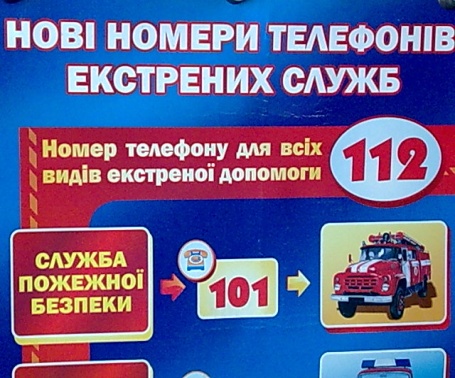 Врятують пожежні нас від вогню!Алло! Загорілася хата в Кози!Адреса: Діброва, провулок Лози,А номер в нас другий,Швидше сюди.Мерщій порятуйте од злої біди!Спішили сусіди – Лисиця й Ведмідь,І Заєць – відомий усім скорохід.І мчались в машині ген-ген із гориПожежники вмілі і мужні – Бобри.Вогонь не давався, пручався, шипів,Сердитий вогонь погасать не хотів.Не дуже він любить сидить у печі,Варити куліш і пекти калачі.Пожежу згасили. Живі малюки.І каже Бобер:Не беріть сірники!І мовить Коза: Пам’ятайте завжди,ЩО ГРА З ВОГНЕМ ПРИВЕДЕ ДО БІДИ!То що призвело до пожежі у будинку Кози? Завдяки кому козенята були врятовані?Давайте відпочинемо і виконаємо фізичні вправи. А допоможе нам лічилочка.Не вмикай на кухні газ – раз,Не клади в запіч дрова – два,В лісі сірників не три – три,Не лишай вогонь в квартирі – чотири,Не лягай при свічці спать – п’ять,Іскра впала на підлогу – погасіть – шість,Зачиніть вікно, коли в небі грім – сім,У грозу під деревом не стійте в лісі – вісім,Сірником не забавляйтеся знічев’я – дев’ять, Пам’ятайте всі, про що в лічилці йдеться – десять.	У житті завжди є місце для подвигу… Хтось витягнув з ополонки дівчинку, хтось виніс із палаючого будинку дітей.                                Ми називаємо таких людей героями. Є така професія – пожежний. У пожежних інша доля. Вони готуються до героїчного вчинку кожного дня, їх називають ще  бійцями «вогняного фронту», тому, що їм, як і під час війни,  загрожує смертельна небезпека. 	Пожежні – мужні люди, які гасять великі пожежі за допомогою спеціального знаряддя. Це відважні люди, які ризикують своїм життям заради життя інших людей.Дим звідусіль, все у куряві білій,Сирени пожежних автомобілів.Мчать, наче буря, тривожно свистять,Міддю червоною казки блищать.Швидко, як в казці, зростають драбини,Люди в брезенті один за однимЛізуть драбинами в полум’я й дим.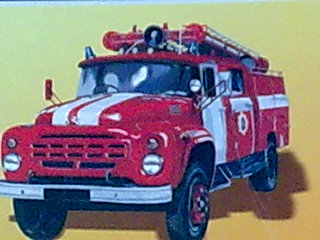 	Вулицями міста, села одна за одною проносяться червоні машини. Кілька секунд – і їх вже не видно,                                              тільки чути звуки сирени. Сталося щось страшне – пожежа! Щоб врятувати життя людей, треба поспішати. Ось чому                       водії пожежних машин докладають усіх зусиль для того,                           щоб якнайшвидше приїхати до місця пожежі.  А  для того,                                      щоб пожежні приїхали вчасно, люди повинні правильно їм         телефонувати.Отож, щоб не виникла пожежа, ми всі повинні дотримуватись правил пожежної безпеки, а не тільки їх знати. а ще треба запам’ятати правило: 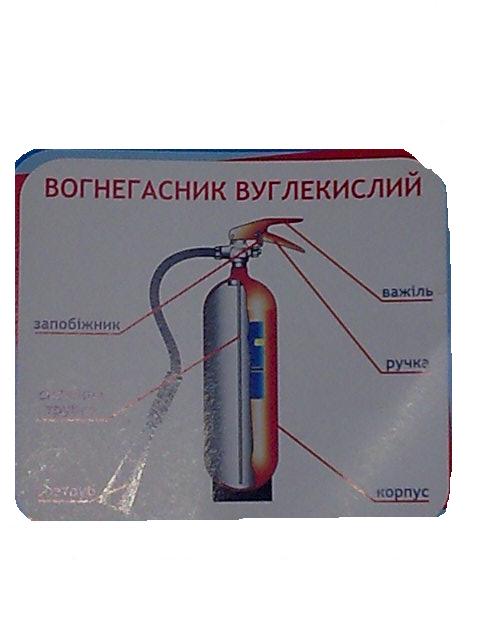 ДАРЕМНО  ПОЖЕЖНИХ  НЕ  ТУРБУЙ!	А чим можна погасити полум’я, ви дізнаєтесь, якщо відгадаєте загадку.Допори вишу, допори мовчу,А вогонь зачую – і сичу й лютуюУ вогнегасника є спеціальна піна, яка може загасити полум’я. Любіть себе та інших поважайте,Своє життя й здоров’я бережіть.І поведінку гарну обирайте,Якщо бажаєте до старості дожить!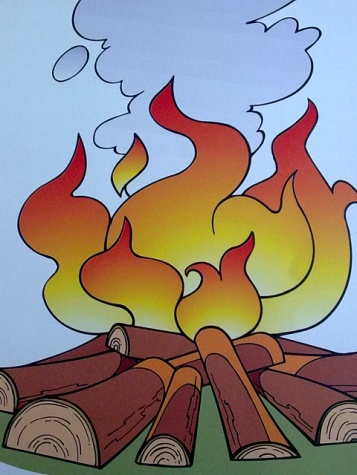 Щоб не страждати, ви не поспішайтеДо рук невмілих брати сірники.І не спішіть петарди ви зривати,Щоб і життя, й здоров’я зберегти.Бенгальські вогники, свічки, багаття –Це романтично і красиво теж,Та горе принесуть такі заняття…Вогонь, як правило не знає меж. І постає така страшна картина:Перед очима згарище лежить.Налякана, обпечена дитина,І у повітрі чорний дим летить.Тож зупиніться, поміркуйте, друзі,Чи варто вам на жертви такі йти?А чи не краще у шкільному крузіВивчати правила, щоб біди обійти?Якщо трапиться пожежа,«101» набрати треба!Сірники, всі мусять знати,Не іграшки для маляти!Дим побачив – не втікайВогнеборців викликай!Телевізор почав тліти,То не можна воду лити!Із бенгальськими вогнями До ялинки не підходь!Краще неприємність прикруЯкнайдалі ти обходь!Всім завжди пожежний щитБіля хати треба мати.Вогнегасник  тут, відро,І пісочок, і лопата…Правила запам’ятайте!Їх в житті не забувайте! Хлоп’ята та дівчата! Наша виховна година на тему: «Добрий Вогник та                                     Зле Вогнище» підходить до кінця. Вогонь нам допомагає, і він служить людям,                                           але треба завжди пам’ятати, що необережне поводження з ним може завдати                                  великої шкоди.